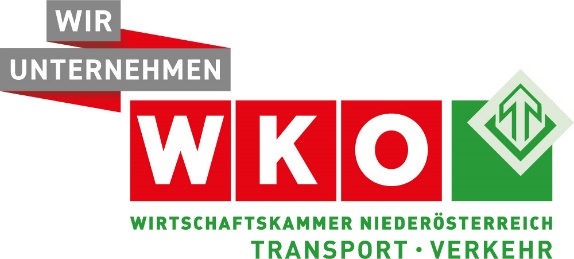 AMS Regionale Geschäftsstelle:………………………………………………………………AMS-Berater/in: ………………………………….Einstellungszusage Hiermit bestätigen wir …………………………………………………… (Name des Unternehmens),dass Herr/Frau ………………………………………………………………, SVNr. ………………………,wohnhaft in ……………………………………………………………………………………, bei positiver Absolvierung der Ausbildung/Weiterbildung 

…………………………………………………………………………..(fehlende Qualifikation eintragen – Führerschein, Code 95, …) am (Datum) ……………………………….in unserem Unternehmen vollversichert angestellt wird.
___________________________________
Datum, Unterschrift des Unternehmens 